Draft not for release	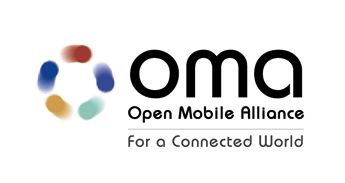 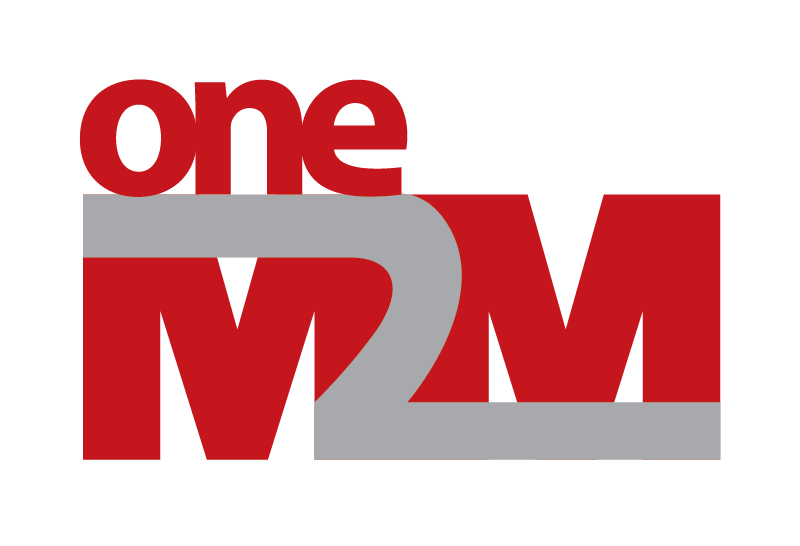 oneM2M and OMA Present Seminar Aimed at IoT Industry Developers Standards Bodies Seek to Bridge the Gap with Developers of Products and Services for the Internet of ThingsSan Diego, CA – , 2015 – The Open Mobile Alliance (OMA) and oneM2M today announced that they are partnering to present a seminar in San Diego, California on January 21, 2016 to explore the technical and operational gaps between Standards Development Organizations (SDOs) and developers of products and services for the Internet of Things (IoT). The seminar will take place from 5:00 to 8:00 PM at the DoubleTree by Hilton San Diego-Mission Valley at 7450 Hazard Center Drive, San Diego, California, 92108, USA.Today, in the IoT industry, there is a disconnect between the communities that produce specifications such as LwM2M and oneM2M Release 1, and the communities that use them. This divide is one between the SDOs that define how networks operate and deliver services, and the application developers creating apps for use over those networks.  Entitled “Bridging the gap between standards and developers in the IoT space”, oneM2M and OMA will bring together both of their technical plenaries along with registered guests to explore the roadblocks and solutions to delivering quality specifications that developers can easily use to design and build IoT products and services. This seminar, also available online via webinar, will focus on the processes and tools that can be employed to facilitate the use of industry standards by the developer community. “OMA has been a partner at oneM2M since its launch in 2012 and have participated in the excellent work being done there,” said Seth Newberry, General Manager of the Open Mobile Alliance. “With this seminar, oneM2M and OMA explore a topic of mutual interest - how do we make sure the specifications we are producing get into the hands of IoT developers in a timeframe and format they can use?”Presentations from OMA, oneM2M, Vodafone, Smith Micro, Sierra Wireless, Gemalto, Eclipse Foundation and HOP Ubiquitous will give real world examples of the issues developers face and how SDOs can help. For more information and to register for the seminar or webinar see http://openmobilealliance.org/event/oma-iot-seminar/. About oneM2MoneM2M is the global standards initiative that covers requirements, architecture, API specifications, security solutions and interoperability for Machine-to-Machine and IoT technologies. oneM2M was formed in 2012 and consists of eight of the world's preeminent standards development organizations: ARIB (Japan), ATIS (North America) CCSA (China), ETSI (Europe), TIA (North America), TSDSI (India), TTA (Korea), and TTC (Japan), together with six industry fora or consortia (Broadband Forum, Continua Alliance, GlobalPlatform, HGI, Next Generation M2M Consortium, OMA) and over 200 member organizations. oneM2M specifications provide a framework to support applications and services such as the smart grid, connected car, home automation, public safety, and health. oneM2M actively encourages industry associations and forums with specific application requirements to participate in oneM2M, in order to ensure that the solutions developed support their specific needs. For more information, including how to join and participate in oneM2M, see: http://www.onem2m.org.  About Open Mobile Alliance (OMA)OMA is the wireless industry’s focal point for the development of mobile service enabler specifications, which support the creation of interoperable end-to-end mobile services. From requirements to specifications to implementations, OMA enables service architectures and open interfaces that are independent of the underlying wireless networks and platforms and that work across devices, service providers, networks, and geographies. For more information, including membership and access to OMA specifications, see www.openmobilealliance.org. #####Press contacts:	
Michelle Mahoney michelle.mahoney@proactive-pr.com